Прочитай слова с закрытым типом слога    dad        stand      ant        land         Ann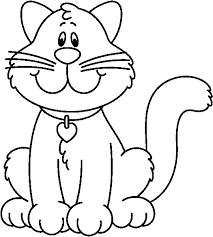     stamp    cat          bat        plan         Jack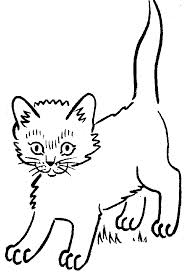     fat         ham        apple    hand        Japan    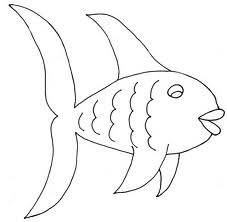 Прочитай слова с открытым типом слога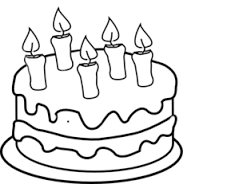 name      cake      bake      make      Katetake        wake     table      taste       Janeskate       plane    face       shame     DaleПрочитайте чередование открытого и закрытого слога.pan – pane                        hat - hateSam – same                      mad – mademan – mane                      jam – Jane                 can – cane                         plan – plane glad – glade                      back – bake Обведи слова с открытым типом слога в овал.Name, game, apple, lamp, hand, skate, hat, rat, face, table, bag, place, can, dad, make, mat, rabbit, tank, plate, tram, cane, hate, mad, jam,  sad, brave, snake, black.Прочитай скороговорки.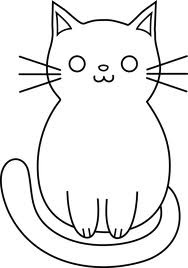 My cat is black,                            A black cat sat on My cat is fat,                                           a mat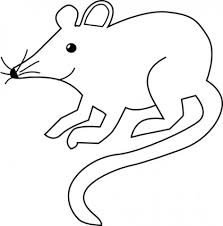 I like my cat,                                          and ate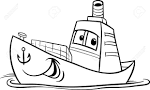 It is my pet.                                            a fat rat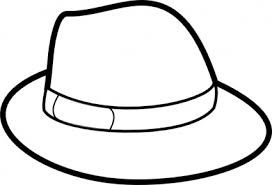 It is a black hat.   It is a fat rat.
It is a red lamp.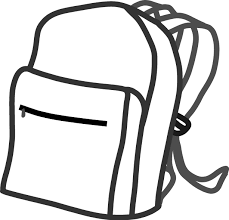 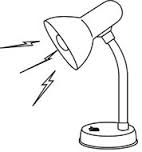 It is a green bag.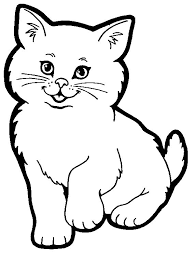 AnnAnn has gotAnn has got a catAnn has got a black catAnn has got a fat black catAnn has got a fat black cat andAnn has gat a fat black cat and a ratAnn has got a fat black cat and a sad rat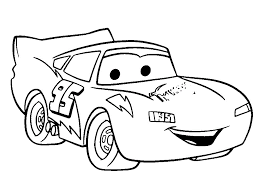 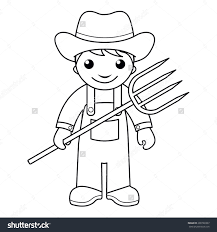 a black cata brave farmera dark parka smart  rabbita dark gardena strong manCandy, part, wall, party, fast, hard, lane, fat, date, splash, save, ham, art, walk, grass, cave, ant, match, mark, glad, almost, cash, mane, bank, ask, ball, market, already, hand, face, shame, plate, operate, angel, bald, castle.[ о ]what, wash, watch, water, was, want, autumn, August, fault, daughter, cause, because,  taught, sausage, awful, law, draw, saw, jaw, war, warm, ward, award, towards, quarter.That lake is a famous place in a Wales.The parks and gardens are large and charming.